Liebe Eltern, Schülerinnen und Schüler aller 5. Klassen,				12.09.2023wir laden herzlich zum Wahlfach MINT5 Biologie am Mittwochnachmittag von 13:45 – 15:15 Uhr ein. Ein Treffen findet maximal alle 3 Wochen statt, so dass die Kinder nicht überlastet sind. Es werden keine Noten gemacht. Am Ende gibt es eine gute Zeugnisbemerkung . Wir unternehmen mindestens einen Unterrichtsgang (siehe Homepage ( rs-mariastern.de/projekte-und-exkursionen/).Die jungen „Forscherinnen und Forscher“ werden in Kleingruppen mikroskopieren, experimentieren, wiegen, messen, also praktisch arbeiten… und dabei hoffentlich viel Spaß haben.Wenn sich der Schulalltag eingependelt hat, trifft sich die 1. Gruppe voraussichtlich am Mittwoch, 18.10.2023 zum ersten Mal im Raum 304. Wir freuen uns sehr auf eure Anmeldungen bis Freitag, 29.09.23 im Biologieunterricht bei Frau Imhof oder bei Frau Rathgeber.Grüße aus Maria Stern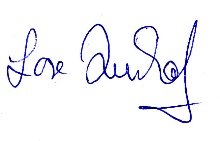 Lore Imhof und Fenja DoserFachschaft BiologieHiermit melde ich mich verbindlich zum Wahlfach MINT Biologie 5 am Mittwoch von 13:45 – 15:15 Uhr an.Name des Schülers/ der Schülerin:Klasse:Ort / DatumErziehungsberechtigte/r: